         КАРАР                                                                                                                            ПОСТАНОВЛЕНИЕ          17 мая   2019 йыл                                           № 56                                                17 мая 2019 годаВ связи с повышением пожарной опасности в лесах, в соответствии со ст. 30 Федерального закона от 21 декабря 1994 года № 69-ФЗ «О пожарной безопасности», ст. 20 Закона Республики Башкортостан от 30 ноября 2005 года № 243-з «О пожарной безопасности», Федеральным законом от 06 октября 2003 года  №131-ФЗ  «Об общих принципах организации местного самоуправления в Российской Федерации», постановлением Правительства Российской Федерации от 25 апреля 2012 года №390 «О противопожарном режиме», распоряжением Правительства Республики Башкортостан от 30 апреля 2019 года №431 - р:      1. Ввести особый противопожарный режим в лесном фонде на территории сельского поселения Мутабашевский сельсовет муниципального района Аскинский район с 13 мая 2019 года до особого распоряжения.    2.На территории  сельского поселения Мутабашевский сельсовет  осуществить следующий комплекс мероприятий по обеспечению пожарной безопасности на период действия особого противопожарного режима:               2.1.запретить разведение костров, пала травы, сжигание мусора на территориях лесного фонда и на земельных участках, примыкающих к лесам;               2.2.запретить сжигание бытовых и промышленных отходов (мусора), в том числе порубочных остатков, в полосе отвода автомобильных дорог;               2.3.запретить пал травы и обеспечить защиту от зарастания сорными растениями на землях сельскохозяйственного назначения, обеспечить на них своевременное сенокошение;               2.4.довести до населения информацию о введении в лесном фонде на территории сельского поселения Мутабашевский   особого противопожарного режима и дополнительных требований пожарной безопасности в лесах;               2.5продолжить работу по созданию минерализованных полос во всех населенных пунктах и на объектах, расположенных в лесных массивах либо в непосредственной близости от них, очистить территории объектов и населенных пунктов от мусора и сухой травы;    2.6.организовать работу межведомственных мобильных групп для пресечения природных загораний и оперативного тушения пожаров в лесах в соответствии с методическими рекомендациями, утвержденными протоколом заседания Комиссии республики Башкортостан по чрезвычайным ситуациям и обеспечению пожарной безопасности от 4 апреля 2017 года №8;    2.7.обеспечить объекты первичными средствами пожаротушения, запасом воды, телефонной связью, провести ремонт неисправных гидрантов,.резервуаров, отремонтировать водонапорные башни и оборудовать их устройствами для забора воды пожарными автомобилями;активизировать противопожарную агитацию и пропаганду, в том числе по ограничению пребывания населения в лесах;довести до населения информацию о введении в лесном фонде особого противопожарного режима и дополнительных требований пожарной безопасности в лесах;в целях своевременного обнаружения очагов пожаров, провести инструктажи и занятия со старостами населенных пунктов, на которых разъяснить порядок предоставления информации о загорании. Особое внимание уделить своевременности передачи данных о возникновении или угрозе возникновения пожара в пожарную часть (телефон:) 1, 2-13-57, 2-17-02).3.организовать патрулирование территорий лесного фонда;           3.1.обеспечить выполнение мероприятий по противопожарному обустройству лесов на территории сельского поселения;3.2.организовать противопожарную пропаганду через средства массовой информации.Рекомендовать арендаторам лесных участков, осуществляющим заготовку леса и другие виды лесопользования, на период действия особого противопожарного режима:4.1.обеспечить выполнение мероприятий по противопожарному обустройству арендованных лесных участков;4.2.организовать патрулирование на территории арендованных лесных участков.запретить сжигание порубочных остатков в период особого противопожарного режима на лесных участках земель лесного фонда.           5.Контроль    за  исполнением   данного  постановления  оставляю  за собой.Глава сельского поселения:                                  А.Г.ФайзуллинБАШҠОРТОСТАН РЕСПУБЛИКАҺЫАСҠЫН РАЙОНЫМУНИЦИПАЛЬ РАЙОНЫНЫҢМОТАБАШАУЫЛ БИЛӘМӘҺЕ ХӘКИМИӘТЕ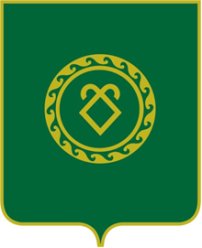 РЕСПУБЛИКА БАШКОРТОСТАН АДМИНИСТРАЦИЯСЕЛЬСКОГО ПОСЕЛЕНИЯМУТАБАШЕВСКИЙ  СЕЛЬСОВЕТМУНИЦИПАЛЬНОГО РАЙОНААСКИНСКИЙ РАЙОН